Publicado en Madrid el 10/07/2020 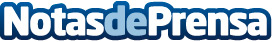 Nace MejoresMadrid.es, la web que da voz a los negocios localesLos consumidores tienen mucho más poder del que se piensan; y en estos tiempos complicados es básico apoyar a las PYMES y negocios locales. Esta web permite acceder a las mejores opciones en la capital madrileñaDatos de contacto:Click Contents SL606337646Nota de prensa publicada en: https://www.notasdeprensa.es/nace-mejoresmadrid-es-la-web-que-da-voz-a-los Categorias: Madrid Emprendedores E-Commerce Consumo http://www.notasdeprensa.es